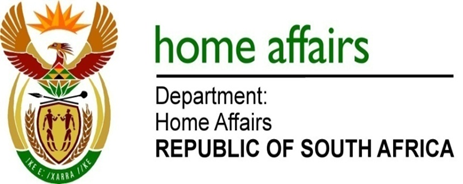 NATIONAL ASSEMBLYQUESTION FOR WRITTEN REPLYQUESTION NO. 2359DATE OF PUBLICATION: Friday, 28 October 2016 INTERNAL QUESTION PAPER 33 OF 20162359.	Mr M Waters (DA) to ask the Minister of Home Affairs:Whether a certain person (name and details furnished), has been blacklisted on his department’s databases; if so, (a) when was the specified person blacklisted, (b) on what grounds and (c) by when will the specified person’s blacklisting be lifted?																		NW2694E					REPLY: (a-b)	The name of the specified person does not appear on the departmental Visa and Entry Stop List. Therefore there are no restrictions placed upon her name.(c)	Falls away. 